    Saturday, April 20, 2024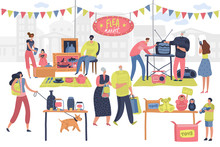 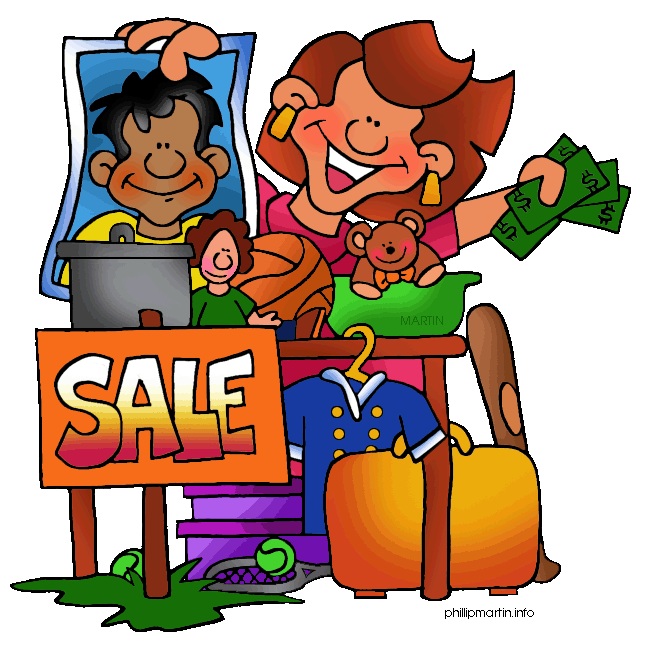      10:00 AM - 3:00 PM  (Rain or Shine)  Event open to everyone     Must bring own tableHeld at Stuart Park (Pine Road)Dickinsontownship.org   (717-486-7424)Founders Day – Flea market Registration Form  
Name:_____________________________________________Address:_________________________________________City, State, Zip:__________________________________Phone:____________________________________________Number of Spots:_______ Each spot is approximately 10 ft. x 10 ft.Dickinson TownshipAttn: Founders day – flea market219 Mountain View RoadMt. Holly Springs, PA 17065